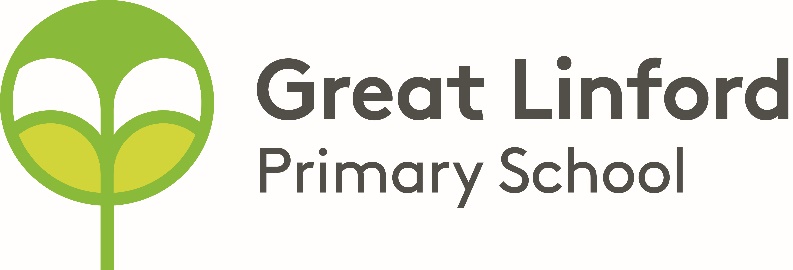 Dear Year 6 Families, NEW BARN RESIDENTIAL – EMERGENCY CONTACT NUMBERS 2022If you need to contact your child (in extreme emergencies only) whilst they are at the New Barn Field Centre, you can communicate through the School Secretary, Julie Newton, using the following numbers : During daytime hours: 	01908 605027Out of school hours: 	07731886519 (school out of hours mobile) However, please note, these numbers are for emergency use only.  All families will be updated daily via School Gateway with photos or descriptions of their child’s exciting adventures. Please ensure that your contact details are accurate and up-to-date so that any additional information regarding the residential can be shared. This includes any changes to the arrival time on the return leg of the trip. If you need assistance with setting up School Gateway, please contact the School Office who will be pleased to help you with this.Yours sincerelyTara LovelockHeadteacher